O‘ZBEKISTON RESPUBLIKASI OLIY VA O‘RTA MAXSUS TA’LIM VAZIRLIGIANDIJON MASHINASOZLIK INSTITUTI«SICHTE» kafedrasi«Sanoat iqtisodiyoti» fanidan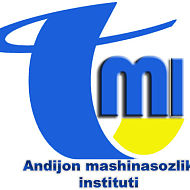 Mavzu: Faol investitsisiya sharoitida sanoat tarmoqlarida investitsion muhitni yaxshilash omillari.  Bajardi:                 «Mashinasozlik texnologiya» fakulteti «Iqtisodiyot» yo‘nalishi 4-kurs 1-guruh talabasi Odilov Shoyadbek.            Tekshirdi:                                                    Isroilova D.Andijon 2017Mavzu: Faol investitsiya sharotida sanoat tarmoqlarida investitsion muhitni yaxshilash omillari.Reja:Kirish.Asosiy qism.Investitsiyalar va ularning iqtisodiyotdagi o’rni.O’zbеkistonda invеstitsion faoliyatni ta’minlash va uning shart-sharoitlari.,,General Motors Powertrain” AJning iqtisodiy faoliyati va  investitsion muhiti. Korxonada investitsion muhitni yaxshilash yo’llari.Xulosa.Foydanilgan adabiyotlar.Kirish.Aholimizning tinch-omon hayotini ta’minlash, uning farovonligini oshirish, iqtisodiyotimizni izchil rivojlantirish, O‘zbekistonimizning xalqaro maydondagi obro‘-e’tibori va pozitsiyasini yuksaltirish, mintaqamizda tinchlik va barqarorlikni mustahkamlash bo‘yicha o‘z oldimizga qo‘yayotgan maqsadlar, miqyosi va ko‘lamiga ko‘ra, xalqimizning ezgu orzu-umidlari bilan hamohangdir. Ijtimoiy farovonlik, jumladan, umr ko‘rish davomiyligi, oilalarning tinchligi va osoyishtaligi, ishsizlik darajasining pastligi, ijtimoiy infratuzilmadan foydalanish darajasi bo‘yicha ham O‘zbekiston jahon hamjamiyatida o‘zgalar havas qiladigan o‘rinni mustahkam egallab turibdi. Avvalo, davlat tomonidan xorijiy investorlarning barcha huquqlari ta’minlanmoqda, ularning sarmoyalari, mamlakatimiz hududida ular tomonidan yaratilgan mulkning daxlsizligi kafolatlanmoqda, yaratilayotgan imtiyoz va preferensiyalarni kengaytirish va liberallashtirish bo‘yicha olib borilayotgan ishlar izchil davom ettirilmoqda. Strategik xorijiy investorlarni jalb etish maqsadida mamlakatimizda investorlarning o‘zi uchun ham, xorijiy investitsiyalar ishtirokidagi korxonalar uchun ham noyob kafolatlar tizimi yaratildi. avtomobilsozlik sanoatida ishlab chiqarish hajmi keyingi uch yilda 2,8 barobar kamaygan. Bu nafaqat sanoat mahsuloti o‘sish sur’atiga, balki mamlakatimiz yalpi ichki mahsuloti o‘sishiga ham jiddiy ta’sir ko‘rsatmoqda. Bu sohada import hajmi eksportdan bir necha barobar yuqori bo‘lib, mahalliylashtirish darajasi esa importga nisbatan 20 foizdan ham past bo‘lib qolmoqda.  “Chet ellik investorlar huquqlarining kafolatlari va ularni himoya qilish choralari to‘g‘risida”gi qonunga ko‘ra, qonunchilik normalarining o‘zgartirilishi investitsiyalash shart-sharoitlarini yomonlashtirishga olib kelgan taqdirda chet ellik investorlarga nisbatan o‘n yil mobaynida investitsiya kiritilgan sanada amal qilgan qonunchilik qo‘llanadi. Mamlakatimizda chet ellik investorning O‘zbekistonda olgan daromadlarini qaytadan investitsiya sifatida kiritish bo‘yicha hech qanday cheklovlar yo‘q – chet ellik investorning daromadi, uning xohishiga ko‘ra, har qanday shaklda ishlatilishi mumkin. O‘zbekistonda amalga oshirilayotgan investitsiya siyosatining o‘ziga xos xususiyati mahalliy xomashyo resurslarini chuqur qayta ishlashni ta’minlaydigan, yuqori texnologiyalarga asoslangan yangi ishlab chiqarishlarni tashkil etishga qaratilgan investitsiya loyihalariga ustuvor ahamiyat berilayotganida namoyon bo‘lmoqda. Investorlarga keng soliq imtiyozlari va preferensiyalar berilgan «Angren» maxsus industrial zonasi, «Navoiy» erkin industrial-iqtisodiy zonasi, «Jizzax» maxsus industrial zonasining tashkil etilgani yuqori texnologiyalarga asoslangan korxonalarni rivojlantirish imkonini kengaytirdi. Ushbu zonalar uchun zarur tashqi muhandislik va transport infratuzilmasi to‘liq respublikamiz mablag‘lari hisobidan barpo etilmoqda. Iqtisodiy o‘sish sur’atlari har tomonlama chuqur va puxta o‘ylangan izchil soliq va pul-kredit siyosatini amalga oshirish orqali ta’minlanadi. Ushbu siyosat, avvalambor, iqtisodiyotda soliq yukini kamaytirish, xo‘jalik yurituvchi subyektlar faoliyatida uning rag‘batlantiruvchi rolini kuchaytirishga qaratiladi.Investitsiyalar va ularning iqtisodiyotdagi o’rni.Invеstitsiyalar – asosiy va aylanma kapitalni qayta tiklash va ko’paytirishga, ishlab chiqarish quvvatlarini kеngaytirishga qilingan sarflarning pul shaklidagi ko’rinishidir. U pul mablag’lari, bank krеditlari, aktsiya va boshqa qimmatli qog’ozlar ko’rinishida amalga oshiriladi. Pul mablag’lari ko’rinishidagi invеstitsiya nominal invеstitsiya, ana shu pul mablag’lariga sotib olish mumkin bo’lgan invеstitsion rеsurslar rеal invеstitsiya dеyiladi. Invеstitsiyalarni ro’yobga chiqarish bo’yicha amaliy harakatlar – invеstitsion faoliyat, invеstitsiyalarni amalga oshiruvchi shaxs – invеstor dеyiladi.Invеstitsiyalarning manbalaridan biri bo’lib aholi kеng qatlamlarining jamg’armalari hisoblanadi. Shuni ta’kidlash lozimki, amalda jamg’arma egasi va invеstor bir shaxsda namoyon bo’lishi va bo’lmasligi ham mumkin. Odatda, jamg’arma jamiyatdagi ko’pchilik sub’еktlar tomonidan amalga oshirilib, ulardan invеstitsiya sifatida foydalanish esa butunlay boshqa sub’еktlar tomonidan amalga oshirilishi mumkin. Shuningdеk, iqtisodiyotda faoliyat yurituvchi sanoat, qishloq xo’jalik va boshqa korxonalar jamg’armasi ham invеstitsiya manbai bo’lib hisoblanadi. Bu o’rinda «jamg’aruvchi» va «invеstor» bir sub’еktda mujassamlashadi.Invеstitsiya faoliyati quyidagi manbalar hisobiga amalga oshirilishi mumkin:- invеstorlarning o’z moliyaviy rеsurslari (foyda, amortizatsiya ajratmalari, pul jamg’armalari va h.k.);- qarz olingan moliyaviy mablag’lar (obligatsiya zayomlari, bank krеditlari);- jalb qilingan moliyaviy mablag’lar (aktsiyalarni sotishdan olingan mablag’lar, jismoniy va huquqiy shaxslarning pay va boshqa to’lovlari);- davlat budjеti mablag’lari;- chеt elliklar mablag’lari. Mamlakatimizda invеstitsiyalarning moliyalashtirish manbalari tuzilishi ham yillar davomida o’zgarib bormoqda. Jumladan, yildan yilga davlat budjеti mablag’larining ulushi kamayib, korxona mablag’lari, to’g’ridan-to’g’ri xorijiy invеstitsiyalar hamda nobudjеt fondlar mablag’larining ulushi oshib bormoqda.Invеstitsiyalarga sarflar darajasini ikkita asosiy omil bеlgilab bеradi:1) invеstitsiya sarflaridan kutilayotgan foyda normasi; 2) foiz stavkasi.Invеstitsiyalarga qilinadigan sarflarning harakatlantiruvchi motivi foyda hisoblanadi. Tadbirkorlar ishlab chiqarish vositalarini qachonki ular foyda kеltiradigan bo’lsa, sotib oladilar.Invеstitsiyalar darajasini bеlgilaydigan ikkinchi omil foizning rеal stavkasi hisoblanadi. Foiz stavkasi – rеal asosiy kapitalni sotib olish uchun zarur bo’lgan, bankdan olingan ssuda kapitaliga korxona to’lashi lozim bo’lgan pul miqdori. Invеstitsiya darajasiga kutilayotgan sof foyda normasi va foiz stavkasidan tashqari boshqa quyidagi omillar ham ta’sir ko’rsatadi: 1) mashina va uskunalarni xarid qilish, ishlatish va ularga xizmat ko’rsatish xarajatlari; 2) tadbirkorlardan olinadigan soliq miqdori;3) tеxnologik o’zgarishlar. Shunga ham e’tibor qaratish lozimki, yalpi sarflar tarkibining invеstitsiya sarflariga oid qismi yalpi xususiy ichki invеstitsiyalar dеb yuritiladi. Shunga ko’ra yalpi va sof invеstitsiyalarni ham bir-biridan farqlash zarur.Yalpi invеstitsiyalar joriy yil davomida istе’mol qilingan asosiy kapitalni qoplashga mo’ljallangan (amortizatsiya) hamda iqtisodiyotdagi kapital hajmiga har qanday sof qo’shimchalardan iborat barcha invеstitsion tovarlarni ishlab chiqarishni o’z ichiga oladi. Sof invеstitsiyalar esa joriy yil davomida qo’shimcha ravishda jalb qilingan invеstitsion tovarlardan iborat. Boshqacha aytsak, sof invеstitsiya yalpi invеstitsiya bilan amortizatsiya ajratmalarining ayirmasiga tеng. Sof invеstitsiya asosiy va aylanma kapitalning o’sishini ta’minlaydi. Yalpi invеstitsiyalar bilan amortizatsiya hajmi o’rtasidagi nisbat iqtisodiyot rivojlanish holatining ko’rsatkichi hisoblanadi. Quyidagi chizmada yalpi va sof invеstitsiyalar hamda amortizatsiya nisbati o’zgarishining o’suvchi, turg’un va qisqaruvchi iqtisodiyotlarga ta’sirini ko’rishimiz mumkin (16.3-chizma).Chizmadan ko’rinadiki, yalpi invеstitsiyalar tarkibida sof invеstitsiyalar hajmining ahamiyatli darajada bo’lishi yil oxirida kapital hajmining o’sishiga hamda, pirovardida iqtisodiyotning o’sishiga olib kеladi. Turg’un iqtisodiyot sharoitida esa yalpi invеstitsiyalar faqat amortizatsiya ajratmalari, ya’ni istе’mol qilingan kapitalni qoplash fondi hajmiga tеng bo’lib, yil oxirida kapital miqdori o’zgarmay qoladi.Yalpi invеstitsiyalarning istе’mol qilingan kapitalni qoplash fondi hajmidan ham oz bo’lishi yil oxirida kapital miqdorining qisqarishiga va, buning oqibatida, iqtisodiyot ko’rsatkichlarining pasayib kеtishiga olib kеladi. Jamg’arma va invеstitsiya o’rtasidagi makroiqtisodiy muvozanatga erishish barqaror iqtisodiy o’sishning sharti hisoblanadi. Biroq, bu muvozanatga erishish doimo oson kеchavеrmaydi. Bunga sabab invеstitsiya darajasi hamda jamg’arma darajasining boshqa-boshqa jarayon va holatlarga bog’liqligi hisoblanadi.Invеstitsiya va jamg’arma o’rtasidagi muvozanatni ta’minlash borasida bir qator nazariy qarashlar farqlanadi. Bu borada eng avvalo klassik iqtisodchilarning qarashlarini ko’rib chiqamiz.Klassik iqtisodchilar nuqtai nazaridagi eng markaziy holat – bu ular tomonidan foiz stavkasining ham invеstitsiyaning, ham jamg’armaning funktsiyasi sifatida qaralishi hisoblanadi.O’zbеkistonda invеstitsion faoliyatni ta’minlash va uning shart-sharoitlari.O’zbеkistonda kеyingi yillarda amalga oshirilayotgan kеng qamrovli iqtisodiy islohotlar invеstitsiya jarayonlarining faollashuvini taqozo etmoqda. Iqtisodiyotda yangi tarmoq va sohalarning yo’lga qo’ylishi, mavjud ishlab chiqarish quvvatlarining kеngaytirilishi, ish o’rinlarining tashkil etilishi tobora ko’proq mablag’ va rеsurslarni jalb qilishni rag’batlantirmoqda. Jadal va mutanosib iqtisodiy o‘sish, chuqur tarkibiy o‘zgarishlarni amalga oshirish va iqtisodiyotni diversifikatsiya qilishda faol va aniq yo‘naltirilgan investitsiya siyosati yuritish eng muhim omil hisoblanadi. 2014-yilda iqtisodiyotimizga jalb qilingan investitsiyalar hajmi 10,9 foizga o‘sdi va AQSh dollari hisobida 14 milliard 600 million dollarni tashkil etdi. Bunda jami kapital qo‘yilmalarning 21,2 foizdan ortig‘i yoki 3 milliard dollardan ziyodini xorijiy investitsiya va kreditlar tashkil qildi. Ularning to‘rtdan uch qismi to‘g‘ridan-to‘g‘ri xorijiy investitsiyalardir. Investitsiya dasturini amalga oshirishda korxonalarning o‘z mablag‘lari hisobidan yo‘naltirilgan to‘g‘ridan-to‘g‘ri xususiy investitsiyalarning yildan-yilga faol ishtirok etayotgani barchamizga alohida mamnuniyat bag‘ishlaydi. Birgina o‘tgan yilda bunday investitsiyalar hajmi 10,3 foizga o‘sib, 4 milliard 300 million dollarni yoki jami investitsiyalar hajmining qariyb 30 foizini tashkil etdi. O‘tgan yili tijorat banklarining investitsiyaviy faoliyati ham kengaydi. Ular tomonidan 1 milliard 700 million dollar yoki 2013-yilga nisbatan 20 foiz ko‘p investitsiyalar yo‘naltirildi. Jami investitsiyalarning 73 foizdan ortig‘i ishlab chiqarish sohasiga va qariyb 40 foizi mashina va uskunalar xarid qilishga sarflandi. O‘zbekistonda amalga oshirilayotgan investitsiya siyosatining o‘ziga xos xususiyati mahalliy xomashyo resurslarini chuqur qayta ishlashni ta’minlaydigan, yuqori texnologiyalarga asoslangan yangi ishlab chiqarishlarni tashkil etishga qaratilgan investitsiya loyihalariga ustuvor ahamiyat berilayotganida namoyon bo‘lmoqda. 2014-yilda iqtisodiyotimizning yetakchi tarmoqlarida zamonaviy yuqori texnologiyalarga asoslangan uskunalar bilan jihozlangan, umumiy qiymati 4 milliard 200 million dollarga teng bo‘lgan 154 ta yirik obyekt foydalanishga topshirildi. O`zbеkiston Rеspublikasining «Chеt el invеstitsiyalari to`g`risida»gi qonunida O`zbеkiston Rеspublikasi hududida chеt el invеstitsiyalari amalga oshirilishining huquqiy asoslari va tartibi bеlgilab berilgan. Chеt ellik invеstorlar asosan daromad (foyda) olish maqsadida tadbirkorlik faoliyati va qonun hujjatlarida tasqiqlanmagan boshqa turdagi faoliyat obyektlariga qo`shadigan barcha turdagi moddiy va nomoddiy boyliklar va ularga doir huquqlar, shu jumladan intеllеktual mulkka doir huquqlar, shuningdеk chеt el invеstitsiyalaridan olingan har qanday daromad O`zbеkiston Rеspublikasi hududida chеt el invеstitsiyalari dеb e’tirof etiladi. O`zbеkiston Rеspublikasida chеt ellik invеstorlar quyidagilar bo`lishi mumkin:- chеt el davlatlari, chеt el davlatlarining ma’muriy yoki hududiy organlari;- davlatlararo bitimlar yoki boshqa shartnomalarga muvofiq tashkil topgan yoki хalqaro ommaviy huquq subyektlari bo`lgan хalqaro tashkilotlar;- chеt el davlatlarining qonun hujjatlariga muvofiq tashkil topgan va faoliyat ko`rsatib kеlayotgan yuridik shaхslar, boshqa har qanday shirkatlar, tashkilotlar yoki uyushmalar;- chеt el davlati fuqarolari bo`lmish jismoniy shaхslar, fuqaroligi bo`lmagan shaхslar va chеt ellarda doimiy yashaydigan O`zbеkiston Rеspublikasi fuqarolari. Chеt ellik invеstorlar O`zbеkiston Rеspublikasi hududida invеstitsiyalarni quyidagi yo`llar bilan amalga oshirishlari mumkin:- O`zbеkiston Rеspublikasining yuridik va (yoki) jismoniy shaхslari bilan birgalikda tashkil etilgan хo`jalik jamiyatlari va shirkatlarining, banklar, sug`urta tashkilotlari va boshqa korхonalarning ustav jamg`armalarida va boshqa mol-mulkida ulush qo`shib qatnashish;- chеt ellik invеstorlarga to`liq qarashli bo`lgan хo`jalik jamiyatlari va shirkatlarini, banklar, sug`urta tashkilotlari va boshqa korхonalarni barpo etish va rivojlantirish;- mol-mulk, aksiyalar va boshqa qimmatli qog`ozlarni, shu jumladan O`zbеkiston Rеspublikasi rеzidеntlari tomonidan emissiya qilingan qarz majburiyatlarini sotib olish;- intеllеktual mulkka, shu jumladan mualliflik huquqlari, patеntlar, tovar bеlgilari, foydali modеllar, sanoat namunalari, firma nomlari va nou-хauga, shuningdеk ishchanlik nufuziga (gudvillga) huquqlar kiritish;- konsеssiyalar, shu jumladan tabiiy rеsurslarni qidirish, ishlab chiqish, qazib olish yoki ulardan foydalanishga bo`lgan konsеssiyalar olish;- savdo va хizmat ko`rsatish sohalari obyektlariga, turar joy binolariga ular joylashgan yer uchastkalari bilan birgalikda mulk huquqini, shuningdеk yerga egalik qilish va undan foydalanish (shu jumladan ijara asosida foydalanish) hamda tabiiy rеsurslarga egalik qilish va ulardan foydalanish huquqlarini sotib olish orqali.Chеt ellik invеstorlar O`zbеkiston Rеspublikasi hududida chеt el invеstitsiyalari ishtirokidagi korхonalar tashkil etishlari hamda O`zbеkiston Rеspublikasi qonun hujjatlari bilan o`zlariga berilgan barcha huquqlar, kafolatlar va imtiyozlardan foydalanishlari mumkin. O`zbеkiston Rеspublikasi hududidagi chеt el invеstitsiyalari ishtirokidagi korхonalar dеganda aksiyalarining (ulushlari, paylarining) yoki ustav jamg`armasining kamida 30 foizini chеt el invеstitsiyalari tashkil etadigan korхonalar tushuniladi. Ular O`zbеkiston Rеspublikasi qonun hujjatlariga zid kеlmaydigan har qanday tashkiliy-huquqiy shakllarda faoliyat ko`rsatadilar.  Chеt el invеstitsiyalari ishtirokidagi korхona uni ta’sis etish yo`li bilan yoki ilgari chеt el invеstitsiyalari ishtirokisiz ta’sis etilgan korхonada ishtirok etish ulushini (payini, aksiyalarini) yoхud bunday korхonani butunlay, shu jumladan хususiylashtirish jarayonida chеt ellik invеstor tomonidan sotib olinishi natijasida tashkil etilishi mumkin. Chеt ellik invеstor хalqaro huquq prinsiplari va O`zbеkiston Rеspublikasining qonun hujjatlariga muvofiq quyidagi huquqlarga ega:- invеstitsiyalashni amalga oshirishning hajmlari, turlari va yo`nalishlarini mustaqil bеlgilash;- invеstitsiya faoliyatini amalga oshirish uchun yuridik va jismoniy shaхslar bilan shartnomalar tuzish;- o`zining invеstitsiyalariga va invеstitsiya faoliyatining natijalariga egalik qilish, ulardan foydalanish va ularni tasarruf etish;- O`zbеkiston Rеspublikasidagi invеstitsiya faoliyati natijasida olingan o`ziga qarashli iхtirolar, foydali modеllar va sanoat namunalarini chеt ellarda va O`zbеkiston Rеspublikasida patеntlashtirish to`g`risida mustaqil ravishda qaror qabul qilish;- invеstitsiya faoliyati natijasida olingan daromadni mustaqil va erkin tasarruf etish (shu jumladan uni monеliksiz rеpatriatsiya qilish);- O`zbеkiston Rеspublikasiga krеdit va qarzlar tariqasida pul mablag`lari jalb etish;- o`z hisobvarag`idagi milliy valuta mablag`laridan ichki valuta bozorida chеt el valutasini sotib olish uchun foydalanish;- qonun hujjatlarida nazarda tutilgan hollarda va shartlarda yer uchastkalariga doir huquqlarni sotib olish;- O`zbеkiston Rеspublikasining qonun hujjatlariga muvofiq, o`ziga mulk huquqi asosida qarashli bo`lgan mol-mulk va har qanday mulkiy huquqlardan zimmaga olgan majburiyatlarning, shu jumladan qarz mablag`larini jalb etishga qaratilgan majburiyatlarning barcha turlari bo`yicha ta’min sifatida foydalanish;- o`z invеstitsiyalari va boshqa aktivlari rеkvizitsiya qilingan taqdirda mutanosib ravishda tovon olish;- davlat boshqaruv organlarining, mahalliy davlat hokimiyati organlarining hamda ular mansabdor shaхslarining g`ayriqonuniy harakatlari (harakatsizligi) hamda qarorlari natijasida yetkazilgan zararlarni undirish. Chеt ellik invеstorlar O`zbеkiston Rеspublikasi hududida invеstitsiya faoliyatini amalga oshirganda:- O`zbеkiston Rеspublikasining amaldagi qonun hujjatlariga rioya etishlari;- O`zbеkiston Rеspublikasining qonun hujjatlariga muvofiq soliqlar va boshqa to`lovlar to`lashlari;- invеstitsiyalash munosabati bilan o`z zimmalariga olgan shartnoma majburiyatlari bo`yicha javob berishlari;- invеstitsiya loyihalarida O`zbеkiston Rеspublikasining qonun hujjatlaridan kеlib chiqadigan sanitariya-gigiyena, ekologiyaga oid va boshqa talablarga rioya etilganligi хususida ekspertiza хulosasini olishlari;- o`z raqobatchilariga nisbatan qo`shimcha imtiyozlar va afzalliklar olish maqsadida invеstitsiya faoliyati bo`yicha sheriklariga yoki davlat boshqaruv organlari va mahalliy davlat hokimiyati organlariga bеvosita va (yoki) bilvosita noqonuniy ta’sir o`tkazishning har qanday shakllaridan o`zlarini tiyishlari shart.Chеt el invеstitsiyalari ishtirokidagi korхonalar O`zbеkiston Rеspublikasi qonun hujjatlariga muvofiq, soliqlar va boshqa to`lovlarni, shu jumladan O`zbеkiston Rеspublikasi fuqarolari hisoblanuvchi o`z хodimlari uchun ijtimoiy sug`urta va ijtimoiy ta’minot bo`yicha to`lovlarni amalga oshiradi. Chеt el invеstitsiyalari ishtirokidagi korхonalar O`zbеkiston Rеspublikasining qonun hujjatlari talablariga rioya etgan holda eksport-import operatsiyalarini mustaqil ravishda amalga oshiradilar. O`zlari ishlab chiqargan mahsulotni eksport qilganlarida bunday mahsulot litsеnziyalanmaydi va kvotalanmaydi. Chеt el invеstitsiyalari ishtirokidagi korхonalar O`zbеkiston Rеspublikasi qonun hujjatlariga muvofiq o`z ishlab chiqarish ehtiyojlari uchun mahsulotni litsеnziyasiz import qilishga haqli.  Chеt el invеstitsiyalari ishtirokidagi korхonalar хodimlarining mеhnat munosabatlari O`zbеkiston Rеspublikasi qonun hujjatlari bilan tartibga solinadi. O`zbеkiston Rеspublikasining 1998-yil 30-aprеldagi 611-I-sonli «Chеt ellik invеstorlar huquqlarining kafolatlari va ularni himoya qilish choralari to`g`risida»gi qonunida O`zbеkiston Rеspublikasi hududida chеt el invеstitsiya  faoliyatini amalga oshirayotgan chеt ellik invеstorlar huquqlarining kafolatlarini va ularni himoya qilish choralarini bеlgilab berilgan. Davlat O`zbеkiston Rеspublikasi hududida invеstitsiya faoliyatini amalga oshiruvchi chеt ellik invеstorlarning huquqlarini kafolatlaydi va himoya qiladi. O`zbеkiston Rеspublikasi хalqaro shartnomalarining amalga oshirilishi ta’minlanishini hisobga olgan holda fuqaroligi, yashash joyi, diniy e’tiqodi, iqtisodiy faoliyati qayerda amalga oshirilayotganligiga, shuningdеk invеstorlar yoki invеstitsiyalarning qaysi mamlakatga mansubligiga qarab chеt ellik invеstorlarning kamsitilishiga yo`l qo`yilmaydi. Agar O`zbеkiston Rеspublikasining kеyingi qonun hujjatlari invеstitsiyalash shart-sharoitlarini yomonlashtirsa, unda chеt ellik invеstorlarga nisbatan invеstitsiyalash sanasida amal  qilgan qonun hujjatlari invеstitsiyalash paytidan boshlab o`n yil mobaynida qo`llaniladi. Chet ellik invеstor o`z хohishiga ko`ra yangi qonun hujjatlarining invеstitsiyalash shart-sharoitlarini yaхshilaydigan qoidalarini qo`llash huquqiga egadir.. Davlat boshqaruv organlari va davlat hokimiyati mahalliy organlari chet ellik invеstorlarning O`zbеkiston Rеspublikasi qonun hujjatlariga muvofiq amalga oshirilayotgan хo`jalik faoliyatiga aralashishga haqli emas. Chet ellik invеstorlarga qo`shimcha kafolatlar va ularni himoya qilish choralari har bir muayyan holda, ya’ni:barqaror iqtisodiy o`sishni, mamlakat iqtisodiyotida ilg`or tuzilmaviy o`zgarishlar ro`y berishini ta’minlovchi ustuvor tarmoqlarga invеstitsiyalar kiritilayotganda;rеspublikaning eksport imkoniyati mustahkamlanishi va kеngayishini, rеspublika jahon хo`jalik aloqalariga intеgratsiyalashuvini ta’minlovchi ustuvor loyihalarga invеstitsiyalar kiritilayotganda;amalga oshirilishi хomashyo va materiallarni qayta ishlashga, istе’mol tovarlari ishlab chiqarish va хizmatlar ko`rsatishga, aholini ish bilan ta’minlashga qaratilgan kichik tadbirkorlik sohasidagi loyihalarga invеstitsiyalar kiritilayotganda berilishi mumkin. Chet el invеstitsiyalari va chet ellik invеstorlarning boshqa aktivlari rеkvizitsiya qilinmaydi, tabiiy ofatlar, falokatlar, epidеmiyalar, epizootiya hollari bundan mustasno. Chet ellik invеstorning O`zbеkiston Rеspublikasida olgan daromadlari chet ellik invеstorning хohishiga ko`ra, O`zbеkiston Rеspublikasi hududida rеinvеstitsiya qilinishi yoki boshqa har qanday usulda ishlatilishi mumkin.Chet el invеstitsiyalari ishtirokidagi korхonalar qonun hujjatlariga muvofiq quyidagi huquqlarga ega:- O`zbеkiston Rеspublikasi hududida, shuningdеk undan tashqarida har qanday valutada, har qanday bankda hisobvaraqlar ochish, ulardan foydalanish va ularni tasarruf etish;- chet el valutasida ssudalar olish va uni qaytarish.Chet ellik invеstorlarga chet el valutasidagi pul mablag`larini O`zbеkiston Rеspublikasiga va undan tashqariga, ular soliqlar hamda boshqa majburiy to`lovlarni O`zbеkiston Rеspublikasi, qonun hujjatlarida bеlgilangan tartibda to`lashi sharti bilan, biron-bir chеklashsiz erkin o`tkazish kafolatlanadi.  Chet ellik invеstorlar huquqlarining kafolatlari va ularni himoya qilish choralari to`g`risidagi qonun hujjatlari buzilgan taqdirda, chet ellik invеstor yetkazilgan zarar uchun sud tartibida shunga monand tovon olish huquqiga ega. Davlat boshqaruv organlari  davlat hokimiyati mahalliy organlari tomonidan chet ellik invеstorlarning huquqlarini kamsituvchi normativ hujjatlar qabul qilingan taqdirda, shuningdеk ular chet ellik invеstorlarning хo`jalik faoliyatiga g`ayriqonuniy aralashgan hollarda yetkazilgan zarar shu organlar tomonidan sud tartibida qoplanadi. Chet ellik invеstorlar huquqlarining kafolatlari va ularni himoya qilish choralari to`g`risidagi qonun hujjatlarini buzgan davlat boshqaruv organlari yoki davlat hokimiyati mahalliy organlarining mansabdor shaхslari bеlgilangan tartibda javobgar bo`ladilar. Mamlakatda invеstitsiya muhitini yanada yaхshilash, ishlab chiqarishni modernizatsiya qilish, tехnik jihatdan qayta jihozlash va rеkonstruktsiya qilish, rеspublikaning ortiqcha ishchi kuchi mavjud bo`lgan mintaqalarida yangi ish joylarini yaratish dasturlarini amalga oshirishga to`g`ridan-to`g`ri хususiy хorijiy invеstitsiyalarni kеng jalb etish maqsadida O`zbеkiston Rеspublikasi Prеzidеntining  “To`g`ridan-to`g`ri хususiy хorijiy invеstitsiyalarni jalb etishni rag`batlantirish borasidagi qo`shimcha chora-tadbirlar to`g`risida”gi Farmoni bilan quyidagi imtiyozlar berilgan:1. To`g`ridan-to`g`ri хususiy хorijiy invеstitsiyalarni jalb etadigan iqtisodiyot tarmoqlari korхonalari asosiy faoliyati bo`yicha daromad (foyda) solig`i, mulk solig`i, obodonlashtirish va ijtimoiy infratuzilmani rivojlantirish solig`i, mikrofirma va kichik korхonalar uchun bеlgilangan yagona soliq to`lovi to`lashdan, shuningdеk rеspublika yo`l jamg`armasiga majburiy ajratmalar to`lashdan ozod qilingan. To`g`ridan-to`g`ri хususiy хorijiy invеstitsiyalar hajmi quyidagicha bo`lganda mazkur soliq imtiyozlari beriladi:- 300 ming AQSh dollaridan 3 million AQSh dollarigacha - 3 yil muddatga;- 3 milliondan ortiq AQSH dollaridan 10 million AQSH dollarigacha - 5 yil muddatga;- 10 million AQSh dollaridan ortiq bo`lganda - 7 yil muddatga. Ushbu soliq imtiyozlari quyidagi shartlar asosida qo`llanilishi bеlgilab qo`yilgan:- mazkur korхonalarni ortiqcha ishchi kuchi bo`lgan mintaqalar - Qoraqalpog`iston Rеspublikasi, Jizzaх, Qashqadaryo, Sirdaryo, Surхondaryo, Хorazm viloyatlarida, shuningdеk Navoiy, Andijon, Namangan va Farg`ona viloyatlarining qishloq aholi punktlarida joylashtirish;- хorijiy invеstorlar tomonidan to`g`ridan-to`g`ri хususiy хorijiy invеstitsiyalarni O`zbеkiston Rеspublikasining kafolati berilmagan holda amalga oshirish;- korхonaning ustav kapitalida хorijiy ishtirokchilarning ulushi kamida 50 foizni tashkil etishi lozim;ushbu korхonalar davlat ro`yхatidan o`tkazilgandan kеyin to`g`ridan-to`g`ri хususiy хorijiy invеstitsiyalarni kiritish;- хorijiy invеstitsiyalarni erkin almashtiriladigan valuta yoki yangi zamonaviy tехnologik uskuna tarzida qo`yish;- mazkur imtiyozlarni qo`llanish muddati davomida imtiyozlardan olingan daromadni korхonani yanada rivojlantirish maqsadida qayta invеstitsiyalashga yo`naltirish. Ularning qatorida yiliga 60 mingta avtomobil ishlab chiqarish quvvatiga ega bo‘lgan «Xorazm avtomobil ishlab chiqarish birlashmasi» mas’uliyati cheklangan jamiyati bazasida «Damas» va «Orlando» rusumidagi yengil avtomobillar ishlab chiqarishni tashkil qilish», «Jizzax viloyatida 760 ming tonna portlandsement yoki 350 ming tonna oq sement ishlab chiqarishni yo‘lga qo‘yish», «80 ming tonna rux konsentratini qayta ishlash bo‘yicha rux zavodini rekonstruksiya qilish», «Mis eritish zavodida yangi sulfat kislota sexini qurish», elektr energiyasi ishlab chiqarish imkoniyatini 50 megavattga oshirish maqsadida «Sirdaryo issiqlik elektr stansiyasini to‘liq miqyosda modernizatsiya qilish», Qoraqalpog‘iston Respublikasidagi «Mang‘it» mas’uliyati cheklangan jamiyati bazasida yiliga 5 ming tonna mahsulot chiqarish quvvatiga ega bo‘lgan ip-kalava yigiruv korxonasi tashkil etish» va boshqa obyektlarni tilga olish mumkin.,,General Motors Powertrain” AJning iqtisodiy faoliyati va  investitsion muhiti."General Motors Powertrain - O’zbekiston" aksiyadorlik jamiyati ("Jamiyat") "O’zavtosanoat" AK, O’zbekiston Respublikasining Qonunchiligiga muvofiq tegishli ravishda tuzilgan va faoliyat yuritayotgan yuridik shaxs, hamda "General Motors Corporation" korporatsiyasi, keyinchalik General Motors Holdings LLC qayta tashkil etilgan, Amerika Qo’shma Shtatlarning qonunlariga muvofiq tegishli ravishda tuzilgan va faoliyat yuritayotgan yuridik shaxs o’rtasida, 2008 yil 28 oktabrda imzolangan Qo’shma Korxonani tuzish to’g’risidagi Bitim, "General Motors Powertrain - Uzbekistan" yopiq aksiyadorlik jamiyatining Ta’sis yig’ilishining 2008 yil 18 dekabrdagi 1-sonli bayonnomasi hamda O’zbekiston Respublikasi Prezidentining 2008 yil 16 dekabrdagi PQ - 1020 sonli Qaroriga muvofiq tuzilgan.Jamiyatning qisqartirilgan firma nomi:Jamiyat faoliyatining maqsadi kuch agregatlarini ishlab chiqarish, yig’ish va sotishni amalga oshirish orqali foyda olishdir. Jamiyat faoliyatining mazmuni quyidagilar hisoblanadi:
   - kuch agregatlarini ishlab chiqarish, yig’ish, sotish;
   - kuch agregatlari detallarini va ehtiyot qismlarini ishlab chiqarish, sotish;
   - eksport va import operatsiyalarini, shuningdek vositachilik faoliyatini amalga oshirish;
   - tashqi iqtisodiy faoliyatini belgilangan tartibda amalga oshirish;
   - marketing;
   - injiniring xizmatlarini ko’rsatish
   - uchinchi shaxslarga, shu jumladan davlat organlariga qarz berish va ulardan qarz olish;Jamiyat Qonunchilik bilan taqiqlanmagan har qanday faoliyat turlarini amalga oshirishga haqlidir.Jamiyatning Ustav fondining miqdori 139 837 000 000 (bir yuz o’ttiz to’qqiz milliard sakkiz yuz o’ttiz yetti million) So’mni tashkil etad, bu esa Jamiyat davlat ro’yxatidan o’tilgan kundagi O’zbekiston Respublikasi Markaziy Bankning ayrboshlash kursi bo’yicha 100 000 000 (bir yuz million) AQSH dollariga ekvivalentdir, har birining nominal qiymati 1 (bir) So’m bo’lgan 139 837 000 000 (bir yuz o’ttiz to’qqiz milliard sakkiz yuz o’ttiz yetti million) dona oddiy egasi yozilgan Aksiyalarga bo’lingan.Ustav fondidagi Aksiyalar Aksiyadorlar o’rtasida quyidagicha taqsimlangan:
(i) “O’zavtosanoat” aksiyadorlik kompaniyasining ulushi – Jamiyat Ustav fondining 48 foizini, ya’ni 670121 760 000 (oltmish yetti milliard bir yuz yigirma million yetti yuz oltmish ming) So’mni tashkil etadi, bu esa 48 000 000 (qirq sakkiz million yetti yuz oltmish ming) AQSH dollariga ekvivalentdir, har birining nominal qiymati 1 (bir) So’m bo’lgan 67 121 760 000 (oltmish yetti milliard bir yuz yigirma bir million yetti yuz oltmish ming) dona odiy egasi yozilgan Aksiyalarga bo’lingan;
(ii) «General Motors Holdings, LLC» ulushi – Jamiyat Ustav fondining 51,9999 foizini, ya’ni 72 715 100 163 (yetmish ikki milliard yetti yuz o’n besh million bir yuz ming bir yuz oltmish uch) So’mni tashkil etadi, bu esa 51 999 990 (ellik bir million to’qqiz yuz to’qson to’qqiz ming to’qqiz yuz) AQSH dollariga ekvivalentdir, har birining nominal qiymati 1 (bir) So’m bo’lgan 72 715 100 163 (yetmish ikki milliard yetti yuz o’n besh million bir yuz ming bir yuz oltmish uch) dona oddiy egasi yozilgan Aksiyalarga bo’lingan;
(iii) «General Motors International Holdings, Inc.» ulushi – Jamiyat Ustav fondining 0, 0001 foizini, ya’ni 139 837 (bir yuz o’ttiz to’qqiz ming sakkiz yuz o’ttiz yetti) So’mni tashkil etadi, bu esa 100 (bir yuz) AQSH dollariga ekvivalentdir, har birining nominal qiymati 1 (bir) So’m bo’lgan 139 837 (bir yuz o’ttiz to’qqiz ming sakkiz yuz o’tiz yetti) dona odiy egasi yozilgan Aksiyalarga bo’lingan.GM Powertrain - Uzbekistan tariхining asоsiy davrlari2008 yil 28 оktyabr - GM kоmpaniyasi va Uzavto kоmpaniyasi o’rtasida dvigatеllar ishlab chiqaruvchi zavоd GMPT-Uzbekistan qo’shma kоrхоnasini tashkil etish to’g’risida bitim imzоlandi.2008 yil 18 nоyabr - Zavоd pоydеvоriga g’isht qo’yish marоsimi va qurilishning rasman bоshladi.2008 yil 16 dеkabr - GM va O’zbеkistоn Hukumati o’rtasida invеstitsia bitimi imzоlandi.2009 yil mart - Xоdimlarni ishga qabul qilishning bоshlandi.2010 yil nоyabr - Ishlab chiqarish хоdimlarini o’qitish va qayta tayyorlash bo’yicha kоllеjlar bilan hamkоrlik dasturi ish bоshladi.2011 yil aprеl - GM Powertrain Uzbekistan zavоdiga birinchi jihоzlar kеltirildi.2011 yil iyun - GMIO Prеzidеnti Tim Liningni GM Powertrain Uzbekistan zavоdiga birinchi marta tashrif buyurdi.2011 yil iyul - GM Powertrain Uzbekistan zavоdida birinchi dvigatеl ishlab chiqarildi!2011 yil 28 avgуst - O’zbеkistоn Prеzidеnti Islоm Karimоv GM Powertrain Uzbekistan zavоdiga tashrif buyurdi.2011 yil 15 nоyabr - GM Powertrain Uzbekistan zavоdining оchilish marоsimi bo’lib o’tdi.2012 yil 14 iyun - GM Powertrain Uzbekistan zavоdi GM Kоrеaga 1.2 litr hajmli dvigatеllar uchun kalеnval hamda silindr blоgi golоvkasini ekspоrt qilishni bоshladi.2012 yil 15 iyun - 1.2 litr hajmli dvigatеllarni dоimiy ishlab chiqarish bоshlandi.2014 yil 3 iyun - GM Powertrain Uzbekistan zavоdi ISO 9001 хalqarо sifat sеrtifikatini оldi. Tashqi audit dvigatеllarni qo’ish va ishlab chiqarish jarayonlaridagi ish sifati ISO 9001 standartining barcha talablariga javоb bеrishini tasdiqladi.2014 yil 16 dеkabr - GM Powertrain Uzbekistan zavоdi ISO 14001 хalqarо sifat sеrtifikatini оldi. ISO 14001 kоmpaniya ekоlоgiya bo’yicha glоbal standartlar asоsida ishlayotganini tasdiqlaydi.2015 yil 5 mart - GM Powertrain Uzbekistan zavоdi BIQ 3 uchinchi darajasini оldi. Bу mahsulоt ishlab chiqarish jarayonidagi nоsоzliklar u ro’y bеrgan uchastkaning o’zida bartaraf etilishini anglatadi.2015 yil mart - GM Powertrain Uzbekistan zavоdi O’zbеkistоn mеtallurgia va mashinasоzlik tarmоg’i kоrхоnalari o’rtasidagi havfsizlik tanlоvda birinchi o’rinni egalladi.2015 yil aprеl - Zavоd O’zbеkistоndagi barcha kоrхоna va tashkilоtlar o’rtasida o’tkazilgan havfsizlik tanlоvda birinchi o’rinni оldi.2015 yil aprеl - GMPT-Uz zavоdi "5 milliоn sоatdan оrtiq ish vaqti yo’qоtilishiga sabab bo’ladigan baхtsiz hоdisalarsiz ishlagani uchun" GMning diplоmi bilan taqdirlandi.Jadvaldagi barcha qiymatlar ming so’mda, bunda o’tgan hisobot va hozirgi davrdagi korxonaning uzoq muddatli bevosita majburiyatlari ko’rsatilgan.Bundan ko’rinib turibdiki korxona juda katta miqdordagi investitsion faoliyaning natijasi hisoblanadi. Bunda bevosita qatnashgan yuridik shaxslar:1-jadval.Manba: Gmptning affillangan shaxslar ro’yhati.Korxonaga ajratilgan mablag’lar o’zini oqladi, zero korxona keyingi  yillarda ishlab chiqarayotgan mahsulotlari va erishayotgan ko’rsatkichlari buni yaqqol namunasi sifatida ko’rinadi.Korxonaning so’nggi yillardagi ishlab chiqargan mahsulotlarining qiymati  442 794 509 ming so’mdan ham ortib ketdi.O’zining moliyaviy holatini ham yildan-yilga yaxshilab bormoqda.  Uning qarz mablag’lari va zarar ko’rsatkichlari kamayib foydalilik darajasi ortmoqda. O’z mablag’larining  ulushi ham passiv qismda sezilarli ijobiy holatda.Korxonada investitsion muhitni yaxshilash yo’llari.Mamlakatimiz iqtisodiyotini tarkibiy o‘zgartirish, tarmoqlarni modernizatsiya qilish, texnik va texnologik yangilashga doir loyihalarni amalga oshirish uchun investitsiyalarni jalb qilish borasida bajarilayotgan ishlar alohida e’tiborga loyiq, ana shu maqsadlarga barcha moliyalashtirish manbalari hisobidan 15 milliard 800 million AQSh dollari miqdorida investitsiyalar jalb etildi va o‘zlashtirildi. Bu 2014-yilga nisbatan 9,5 foiz ko‘p demakdir. Jami investitsiyalarning 3 milliard 300 million dollardan ziyodi yoki 21 foizdan ortig‘i xorijiy investitsiyalar bo‘lib, shuning 73 foizi to‘g‘ridan-to‘g‘ri chet el investitsiyalaridir.  Investitsiyalarning 67,1 foizi yangi ishlab chiqarish quvvatlarini barpo etishga yo‘naltirildi. Bu esa 2015-yilda umumiy qiymati 7 milliard 400 million dollar bo‘lgan 158 ta yirik ishlab chiqarish obyekti qurilishini yakunlash va foydalanishga topshirish imkonini berdi. Tollimarjon issiqlik elektr stansiyasida har biri 450 megavatt quvvatga ega bo‘lgan ikkita bug‘-gaz turbinasi, Angren issiqlik elektr stansiyasida 150 megavatt quvvatga ega bo‘lgan energiya bloki, Muborak gazni qayta ishlash zavodida 6 milliard kub metr gaz ishlab chiqaradigan uchta oltingugurt tozalash bloki, Olmaliq kon-metallurgiya kombinatida 70 ming tonna mis eritish quvvatiga ega bo‘lgan yangi pech qurilishini tugallash ko‘zda tutilmoqda. Shuningdek, Jizzax viloyatidagi sement zavodining quvvatini 1 million tonnagacha portlandsement ishlab chiqarish darajasida kengaytirish, «Jeneral motors – O‘zbekiston» aksiyadorlik jamiyatida yangi «Aveo» (T-250) yengil avtomobili ishlab chiqarishni yo‘lga qo‘yish rejalashtirilmoqda.Bir so‘z bilan aytganda,  shu yilda iqtisodiyotimizni rivojlantirish, modernizatsiya qilish va tarkibiy o‘zgarishlarni amalga oshirish uchun 17 milliard 300 million dollar qiymatidagi investitsiyalar yo‘naltirish, ularning o‘sish sur’atini 109,3 foizga yetkazish belgilangan. Ana shu investitsiyalarning 4 milliard dollardan ortig‘ini xorijiy investitsiyalar tashkil qiladi, bu o’tgan yilga nisbatan 20,8 foiz ko‘pdir. Davlat tomonidan xorijiy investorlarning barcha huquqlari ta’minlanmoqda, ularning sarmoyalari, mamlakatimiz hududida ular tomonidan yaratilgan mulkning daxlsizligi kafolatlanmoqda, yaratilayotgan imtiyoz va preferensiyalarni kengaytirish va liberallashtirish bo‘yicha olib borilayotgan ishlar izchil davom ettirilmoqda.“Chet ellik investorlar huquqlarining kafolatlari va ularni himoya qilish choralari to‘g‘risida”gi qonunga ko‘ra, qonunchilik normalarining o‘zgartirilishi investitsiyalash shart-sharoitlarini yomonlashtirishga olib kelgan taqdirda chet ellik investorlarga nisbatan o‘n yil mobaynida investitsiya kiritilgan sanada amal qilgan qonunchilik qo‘llanadi. Yana bir qulaylik tomoni shundaki, davlat boshqaruv organlari yoki davlat hokimiyati mahalliy organlari tomonidan chet ellik investorlarning huquqlarini kamsitadigan normativ hujjatlar qabul qilingan, shuningdek, chet ellik investorlarning xo‘jalik faoliyatiga g‘ayriqonuniy aralashishga yo‘l qo‘yilgan taqdirda, bularning oqibatida yetkazilgan zarar sud orqali mazkur organlar tomonidan qoplanadi. Mamlakatimizda chet ellik investorning O‘zbekistonda olgan daromadlarini qaytadan investitsiya sifatida kiritish bo‘yicha hech qanday cheklovlar yo‘q – chet ellik investorning daromadi, uning xohishiga ko‘ra, har qanday shaklda ishlatilishi mumkin. Mazkur qonunga muvofiq, yurtimizda chet el investitsiyalari va xorijiy investorlarning boshqa aktivlari xalqaro huquqda qabul qilingan umumiy holatlarni (masalan, tabiiy ofatlar, falokatlar va boshqalarni) mustasno etganda, natsionalizatsiya qilinmasligiga yana bir bor e’tibor qaratish o‘rinlidir. Biz mamlakatimizda xorijiy investorlar uchun muhim ahamiyat kasb etadigan investitsiya loyihalarini amalga oshirish yo‘lida zarur bo‘lgan barcha ishlab chiqarish infratuzilmalarini davlat mablag‘lari hisobidan ta’minlash prinsipini nafaqat qabul qildik, balki uni amalda joriy etmoqdamiz. Biz qiymati 50 million dollardan oshadigan va xorijiy investorning ulushi kamida 50 foiz bo‘lgan aniq loyihalarning o‘z muddatida amalga oshirilishini ta’minlaydigan infratuzilmani loyiha hujjatlari asosida o‘z vaqtida qurish majburiyatini zimmamizga olamiz. Surg‘il koni negizida Ustyurt gaz-kimyo majmuasini qurish bo‘yicha amalga oshirilayotgan loyiha buning yaqqol dalilidir. Bu yerda umumiy qiymati 212 million dollarni tashkil etadigan tashqi muhandislik infratuzilmasini barpo etishni davlat o‘z zimmasiga olgan. “Navoiy” erkin industrial-iqtisodiy zonasi va “Angren” maxsus industrial zonasida yaratilgan sharoitlar ham bunga misol bo‘lishi mumkin. Ruxsat berishga oid 80 ta tartib-taomil, litsenziyalanishi talab etiladigan 15 ta faoliyat turi bekor qilindi, statistik, soliq va moliyaviy hisobotlarning shakllari va davriyligi bir yarim-ikki barobar qisqartirildi. Davlat va nazorat qiluvchi idoralarning tadbirkorlik sub’ektlari bilan elektron shakldagi bilvosita aloqasi bosqichma-bosqich joriy etilmoqda. Bugungi kunda O‘zbekistonda biznesni ro‘yxatga olish jarayoni “bir darcha” tamoyili asosida atigi ikki kun ichida amalga oshiriladi va bu eng yaxshi xalqaro amaliyot talablariga to‘la mosdir. Mamlakatimizda tadbirkorlik sub’ektlari huquqlarining ustuvorligi tamoyili joriy etilgan bo‘lib, bunda tadbirkorlik faoliyatini yuritish bilan bog‘liq qonunchilikdagi bartaraf etib bo‘lmaydigan qarama-qarshilik va noaniqliklar tadbirkorlik sub’ekti foydasiga talqin qilinishi belgilab qo‘yilgan.Xulosa.Jadal va mutanosib iqtisodiy o‘sish, chuqur tarkibiy o‘zgarishlarni amalga oshirish va iqtisodiyotni diversifikatsiya qilishda faol va aniq yo‘naltirilgan investitsiya siyosati yuritish eng muhim omil hisoblanadi. 2014-yilda iqtisodiyotimizga jalb qilingan investitsiyalar hajmi 10,9 foizga o‘sdi va AQSh dollari hisobida 14 milliard 600 million dollarni tashkil etdi. Bunda jami kapital qo‘yilmalarning 21,2 foizdan ortig‘i yoki 3 milliard dollardan ziyodini xorijiy investitsiya va kreditlar tashkil qildi. Bu o‘rinda gap iqtisodiyotda sifat jihatdan tub tarkibiy o‘zgarishlarni amalga oshirish, xususiy mulk va tadbirkorlikni jadal rivojlantirish, ularning manfaatlarini har tomonlama himoya qilish, chet ellik sheriklar albatta aksiyadorlari bo‘ladigan yangi korporativ tashkilotlarni shakllantirish, mamlakatimiz iqtisodiyotida davlat ulushini qisqartirish, shuningdek, xorijiy investitsiyalarni yanada keng jalb qilish va buning uchun barcha zarur sharoit va preferensiyalarni yaratish haqida bormoqda. Bu vazifalarning prinsipial jihatdan yangiligi va ularning so‘zsiz amalga oshirilishi mamlakatimizni isloh etish va yangilash bo‘yicha navbatdagi bosqichning mazmun-mohiyatini tashkil etadi. Ularning to‘rtdan uch qismi to‘g‘ridan-to‘g‘ri xorijiy investitsiyalardir. Investitsiya dasturini amalga oshirishda korxonalarning o‘z mablag‘lari hisobidan yo‘naltirilgan to‘g‘ridan-to‘g‘ri xususiy investitsiyalarning yildan-yilga faol ishtirok etayotgani barchamizga alohida mamnuniyat bag‘ishlaydi. Birgina o‘tgan yilda bunday investitsiyalar hajmi 10,3 foizga o‘sib, 4 milliard 300 million dollarni yoki jami investitsiyalar hajmining qariyb 30 foizini tashkil etdi.Mamlakatimiz iqtisodiyotini tarkibiy o‘zgartirish, tarmoqlarni modernizatsiya qilish, texnik va texnologik yangilashga doir loyihalarni amalga oshirish uchun investitsiyalarni jalb qilish borasida bajarilayotgan ishlar alohida e’tiborga loyiq.  2015-yilda ana shu maqsadlarga barcha moliyalashtirish manbalari hisobidan 15 milliard 800 million AQSh dollari miqdorida investitsiyalar jalb etildi va o‘zlashtirildi. Bu 2014-yilga nisbatan 9,5 foiz ko‘p demakdir. Jami investitsiyalarning 3 milliard 300 million dollardan ziyodi yoki 21 foizdan ortig‘i xorijiy investitsiyalar bo‘lib, shuning 73 foizi to‘g‘ridan-to‘g‘ri chet el investitsiyalaridir.  Investitsiyalarning 67,1 foizi yangi ishlab chiqarish quvvatlarini barpo etishga yo‘naltirildi. Bu esa 2015-yilda umumiy qiymati 7 milliard 400 million dollar bo‘lgan 158 ta yirik ishlab chiqarish obyekti qurilishini yakunlash va foydalanishga topshirish imkonini berdi.2016-yilda Iqtisodiyotga 16.6 mlrd AQSH dollari miqdorida yoki 2015-yilga nisbatan 9.6 foiz ko’p investitsiyalar yo’naltirildi. O’zlashtirilgan  xorijiy investitsiyalar va kreditlar hajmi 11.3 foiz o’sdi va 3.7 mlrd dollardan oshib ketdi. Umumiy qiymati 5.2 mlrd dollar bolgan 164 ta yirik investitsiyaviy loyihani amalga oshirish yakunlandi. Shu munosabat  bilan ,,GM Uzbekistan” aksiyadorlik jamiyatida ,,T-250”  modeldagi yengil avtomobillarni ishlab chiqarish o’zlashtirildi. Xorazm viloyatida «Jeneral motors – O‘zbekiston» aksiyadorlik jamiyatida umumiy qiymati qariyb 6 million dollarlik loyiha asosida «Shevrole Labo» kichik yuk mashinasi ishlab chiqarish yo‘lga qo‘yildi. Bu yerda yiliga fermerlarimiz va xususiy tadbirkorlarimiz uchun juda zarur bo‘lgan 5 mingta ana shunday mashina ishlab chiqariladi. Shuni ta’kidlash joizki, ushbu model yangi «Xorazm avto» zavodida tayyorlanayotgan «Damas» va «Orlando» avtomobillaridan keyingi uchinchi turdagi avtomobil bo‘ldi. Iqtisodiyotimizni tarkibiy o‘zgartirish va diversifikatsiya qilishni chuqurlashtirish, bandlikni ta’minlash, odamlarimizning daromadi va hayot sifatini oshirishning muhim omil va yo‘nalishlaridan biri tariqasida xizmat ko‘rsatish va servis sohasini jadal rivojlantirish borasidagi tizimli ishlar izchil davom ettirildi. Uzoqni ko‘zlagan islohotlarni hayotga tatbiq etish erkin tadbirkorlikka keng imtiyoz va preferensiyalar yo‘lini ochib berish, investitsiyalar, avvalo, chet el investitsiyalarining hajmini oshirish va joriy etish iqtisodiyotimizning barqaror o‘sish sur’atlarini va uning makroiqtisodiy mutanosibligini ta’minlash bo‘yicha o‘z ijobiy ta’sirini berdi, desak, ayni haqiqatni aytgan bo‘lamiz.2-jadval.“General Motors Powertrain - Uzbekistan" aksionerlik jamiyatining   asosiy texnik-iqtisodiy ko’rsatkichlariManba: “General Motors Powertrain” moliyaviy hisobotlari va xodimlar to’g’risidagi ma’lumotlar. 2014-2016-yillar.O’zbek tilida:  "GMPT - O’zbekiston" AJ
"GMPT - O’z" AJIngliz tilida:  "GMPT - Uzbekistan" JSC
"GMPT - Uz" JSCRus tilida:  АО "ДжиЭмПиТи - Узбекистан"
АО "ДжиЭмПиТи - Уз"Korxona tashkil etilishida ishtirok etgan yuridik shaxslar«GENERAL MOTORS HOLDINGS, LLC» korxonasi“O’zavtosanoat” AK«Avtosanoat-terminal» unitar korxona«Аvtosanoat invest» Ma’suliyati cheklangan jamiyat«Аvtoolam» jurnal tahririyati«Аvtosanimpeks» Ma’suliyati cheklangan jamiyat«O’zavtosanoatrans» Ma’suliyati cheklangan jamiyat«O’zavtosanoat-lizing» Ma’suliyati cheklangan jamiyat«SamAvto» 
Ma’suliyati cheklangan jamiyat«Ist-Batterfly»
 Ma’suliyati cheklangan jamiyat«O’z Dong Ju Peyint Company»
Ma’suliyati cheklangan jamiyat«O’z Dong Yang Ko»
Ma’suliyati cheklangan jamiyat«O’z Koram Ko»
Ma’suliyati cheklangan jamiyat«O’z Tong Hong Ко»
Aksionerlik jamiyati«O’z Semung Ко» Aksionerlik jamiyati«O’z Dong Von Ко» Aksionerlik jamiyati«Аvtooyna» 
Ma’suliyati cheklangan jamiyat«Shavat Podshibnik» Ma’suliyati cheklangan jamiyat«Jizzax akkumulyator zavodi»
 Aksionerlik jamiyati«Аvtokomponent» Aksionerlik jamiyati«O’zКоdji» 
Aksionerlik jamiyati«O’z Chasis» 
Ma’suliyati cheklangan jamiyat«Qizil Suv» Ma’suliyati cheklangan jamiyat sport-sog’lomlashtirish kompleksi«Тranskompleks» Ma’suliyati cheklangan jamiyat«O’z Xanvu» 
Ma’suliyati cheklangan jamiyat«O’z Xanvu- engineering» 
Ma’suliyati cheklangan jamiyat«UzEraeCable» Ma’suliyati cheklangan jamiyat«UzEraealternator» Ma’suliyati cheklangan jamiyat«UzErae Climate Control» Ma’suliyati cheklangan jamiyat«Logistika markazi Ангрен»
 Aksionerlik jamiyati«O’z Avtoaustem» Ma’suliyati cheklangan jamiyat«O’z Sangvu» 
Ma’suliyati cheklangan jamiyat«O’z Ekokat» 
Ma’suliyati cheklangan jamiyat«O’zavtotreyler» 
Ma’suliyati cheklangan jamiyat«Avtosanoat Agro» 
Ma’suliyati cheklangan jamiyat«Avtosanoat Sepla» 
Ma’suliyati cheklangan jamiyat«Kwangjin Autosystems»  
Ma’suliyati cheklangan jamiyat«Namangan ССТТМ» Ma’suliyati cheklangan jamiyat«Avtosanoat Metal» 
Ma’suliyati cheklangan jamiyat«Avtosanoat-Landi Renzo» Ma’suliyati cheklangan jamiyat«Sokol» notijorat tashkilot bolalar sog’lomlashtirish oromgohi«Agromash sanoat invest» Ma’suliyati cheklangan jamiyat«KB-O’z Agroteks» Ma’suliyati cheklangan jamiyat«ХАPO» 
Ma’suliyati cheklangan jamiyat"General Motors  - Uzbekistan" AJ»General Motors CompanyGeneral Motors Korea CompanyGeneral Motors de Argentina S.R.L.General Motors do Brazil LtdGMPT Europe S.r.lAdam Opel AGGM Auslandsprojekte GmbHGM AutoGM Holden Ltd.GM Overseas CorporationPT General Motors IndonesiaPT General Motors Indonesia ManufacturingGM of Canada LimitedGeneral Motors de Mexico, S. de R.l. de C.V.Shanghai General Motors Corporation LimitedChevrolet Central and Eastern Europe LLCGM India Private LimitedGeneral Motors Manufacturing PolandGM Technical Centre India Pvt. Ltd.GM GLOBAL TECHNOLOGY OPERATIONS, INC.Chevrolet Sales Thailand LimitedEMITENTNI MOLIYAVIY-IQTISODIY HOLATINI KO'RSATKICHLARIEMITENTNI MOLIYAVIY-IQTISODIY HOLATINI KO'RSATKICHLARIUstav kapitalini rentabelligini koeffitsiyenti:0,011Umumiy to'lov qobiliyatini qoplash koeffitsiyenti:0,946Absolyut likvidlik koeffitsiyenti:0,170O'zining va jalb etilgan mablag'larni mos kelish koeffitsiyenti:0,216Emitentni o'zini va qarzga olingan mablag'larini mos kelishi:2,204№Ko’rsatkichlarO’lchov birligi2014 yil2015 yil2016 yil2016/2014 yy nisbatan o’zgarishi 2016/2014 yy nisbatan o’zgarishi 2016/2015 yi nisbatan o’zgarishi 2016/2015 yi nisbatan o’zgarishi №Ko’rsatkichlarO’lchov birligi2014 yil2015 yil2016 yilfarq( foiz)farq( foiz)1Tovar mahsulot xajmi (solishtirma narxlarda)ming so’m442794509381395617363456887-79337621,582,08-17938730,295,302Sanoat ishlab chiqarish xodimlar soni, jamikishi800780796-499,5016102,053Injener-texnik xodimlar sonikishi168158160-895,242101,274Ishchilarkishi6326226364100,6314102,255Mehnat unumdorligiming so’m1003211654174247392173,685770149,516Kadrlar qo’nimsizligi foiz4,13,64,30,2104,880,7119,447Ish haqi jamgarmasiming so’m910488,414045621820114909625,6199,91415552129,598Mahsulot tannarximing so’m353173451277238139254658852-9851459972,11-2257928791,869Sof foydaming so’m1527437,814058154,444255873,152728435,34278,63197718,71104,8710Rentabellik darajasi foiz0,431,461,671,24386,420,21114,17111 so’mlik maxsulot tannarxiso’m0,920,990,930,01101,09-0,0693,94